How to Stop My AccidentsMy name is _______.  [Insert child’s picture]I am in kindergarten at [insert school name].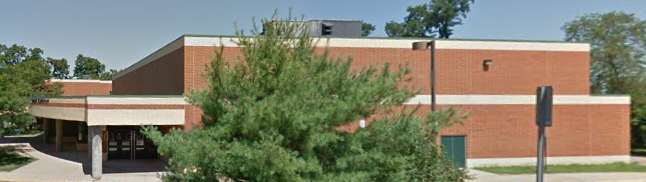 I work hard at school.  I like school!Sometimes I have to go to the bathroom.  I know how to go to the bathroom.  I learned when I was a little boy.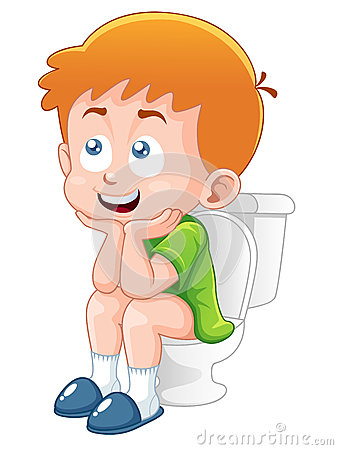 Sometimes, I forget to say, “Hey I need to go to the bathroom now.”  Then I have an accident.I don’t like to have accidents.  That feels yucky!  I don’t like to feel wet.  I like to feel dry.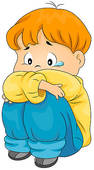 When I need to go to the bathroom I’m going to raise my hand or just call out:  “I need to use the bathroom now!”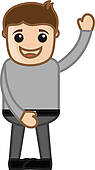 If no one hears me I can just go by myself!  I have a bathroom in my kindergarten room!I can just walk there and use the bathroom![ Can insert a picture of student opening the BR door]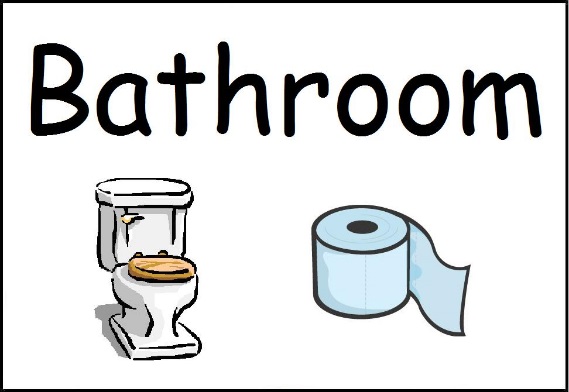 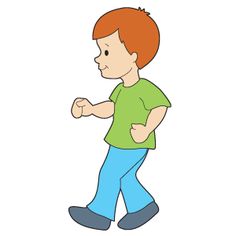 I’m so happy I can go to the bathroom and STAY DRY!THAT FEELS GOOD!!!!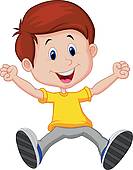 